The Connection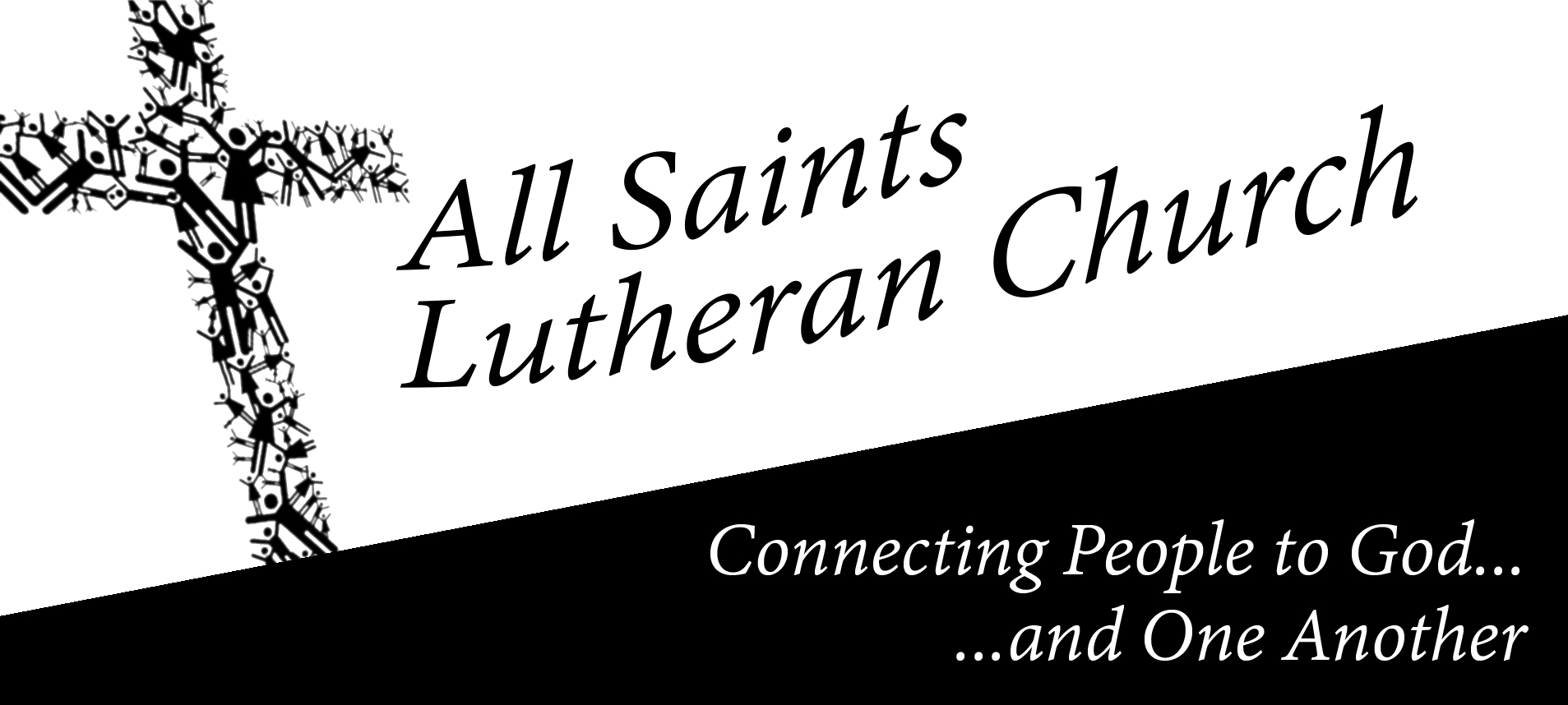        Sunday, April 5, 2015This Week at All SaintsEaster Sunday - Apr 5th    8:45-9:45am     Traditional Worship (Sanctuary)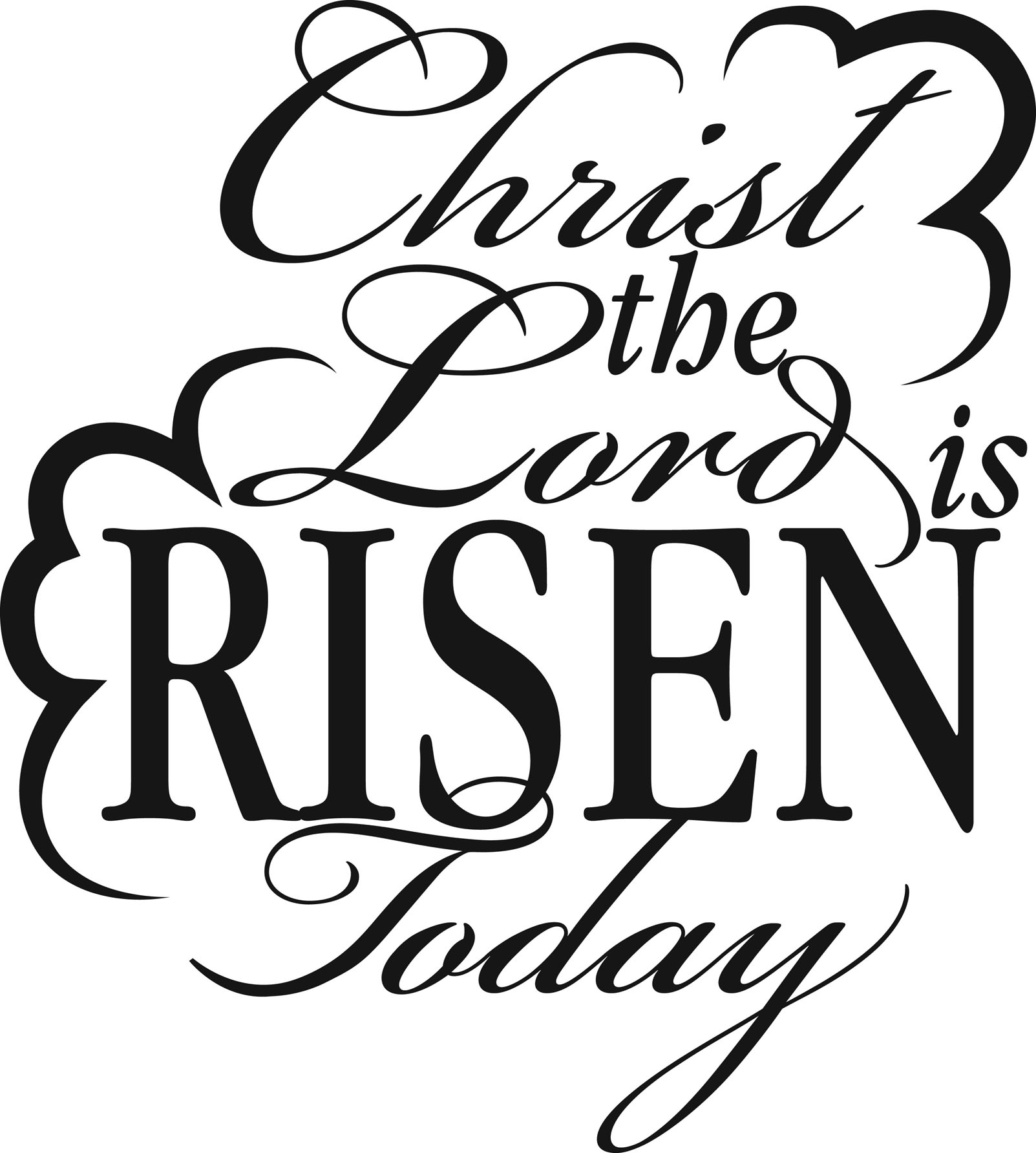 10:00-10:45am     Easter Breakfast and New Members Reception	11:00-12:00pm     Contemporary Worship (Sanctuary)Monday, Apr 6th              7:00pm     Divorce Care Support Group (Counters Rm)Tuesday, Apr 7th              9:00am     Relief Quilters Wednesday, Apr 8th  7:00pm     Chancel Choir Rehearsal (Choir Room) 7:00pm     Adult Bible Study (Library) Thursday, Apr 9th      	7:00pm     Praise Team Rehearsal (Sanctuary)  Saturday, Apr 11th      	8:00am     Men’s Bible Study (Library)	6:00pm     Coffee House Music at Stovall Park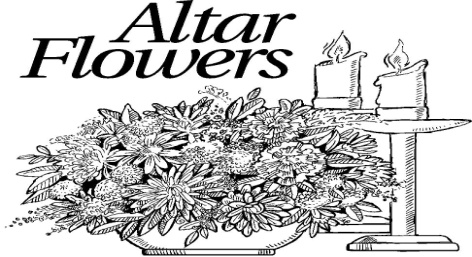 Sunday - Apr 12th       8:45-9:45am      Traditional Worship (Sanctuary)10:00-10:45am      Sunday School 5yr-2nd Grade (CLC Rm 12)		    Sunday School 3rd to 5th Grade (Jr. High Rm)	                 Jr. High & Sr. High (Sr. Rm)                              Adult Bible Study Class (Library)      11:00-12:00pm     Contemporary Worship (Sanctuary)             3:00pm     Confirmation Class (Jr. Rm)    4:00-6:00pm      Jr. High 4th thru 8th Grade (Jr. Rm)    5:00-7:00pm      Sr. High (Sr. Rm)    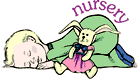 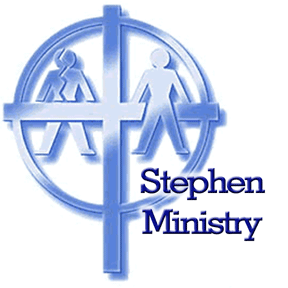 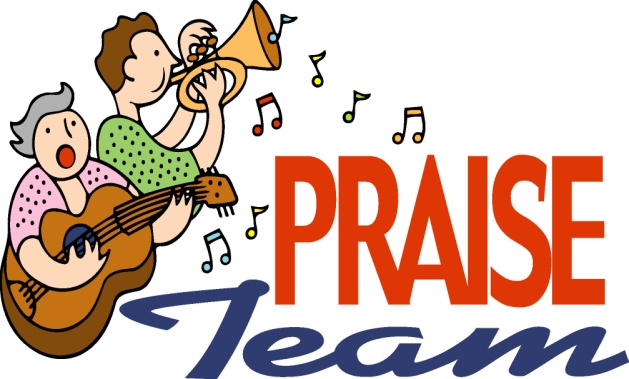 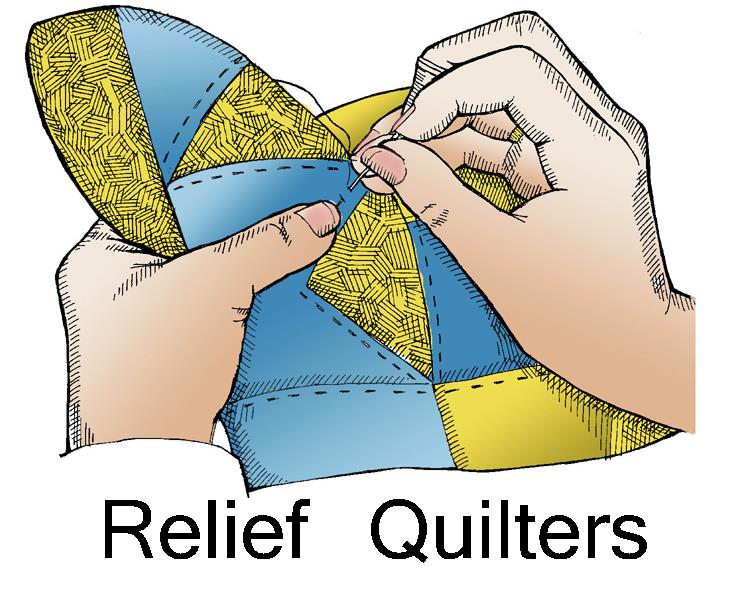 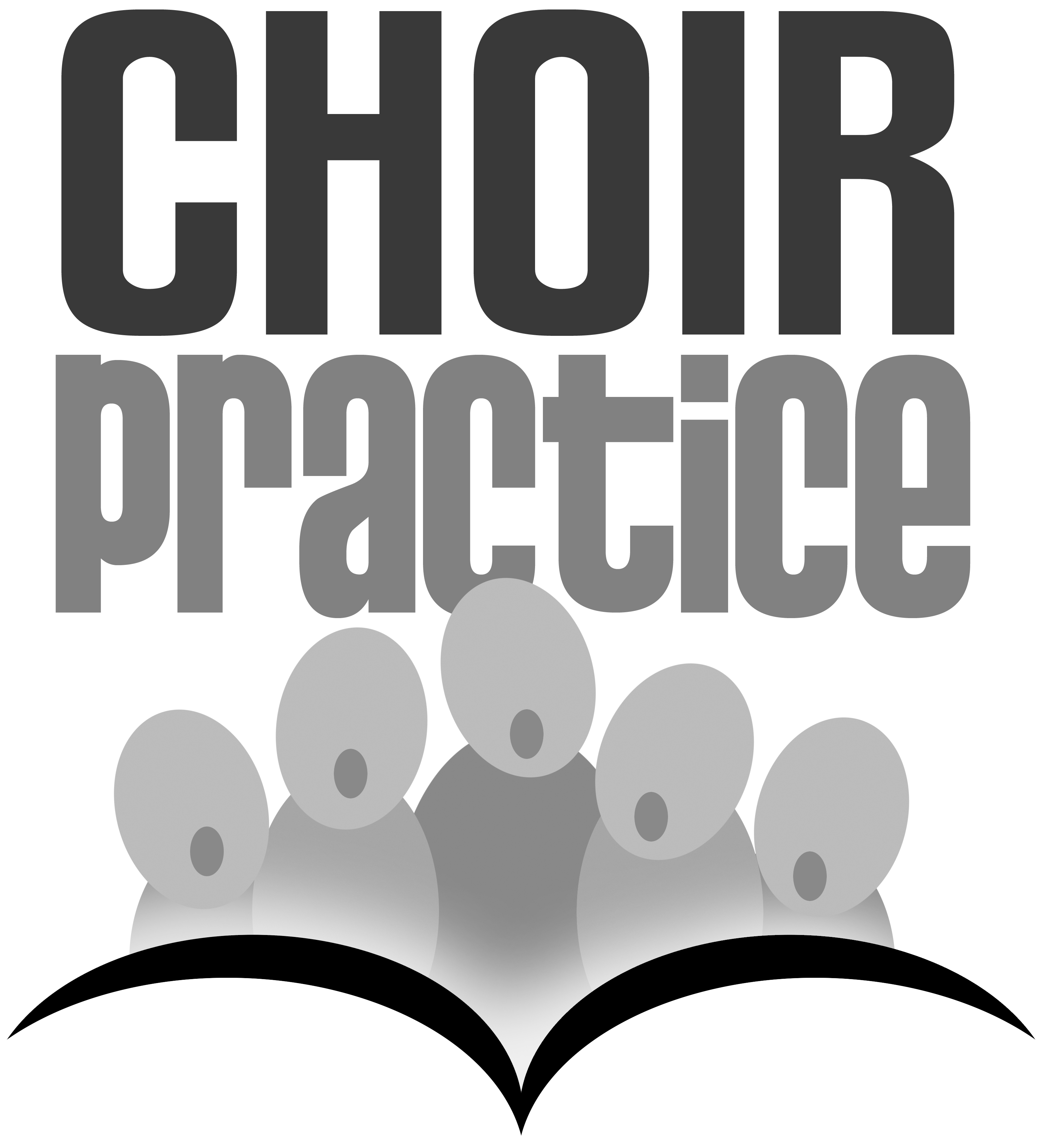 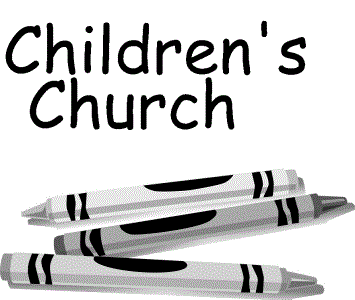 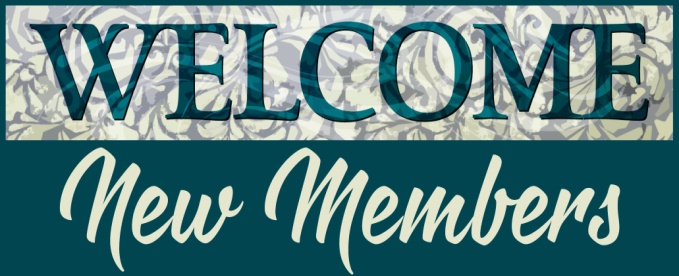 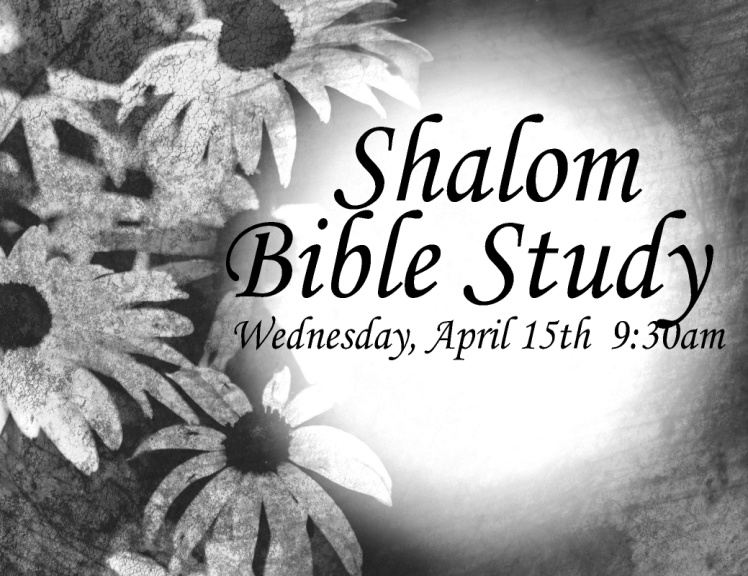 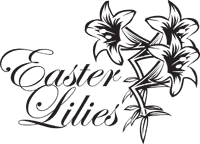 Lilies Provided By                  Family Name	                 	     DedicationBeverly Byers	In memory of parentsJim and Jan Kimble                                In memory of our daughter AmberLavon Wirkler                                        In memory of loved onesJohn and Lucy Barnes		               In memory of our parentsLen and Sherry Livingston	               In thanksgiving for our familyLarry and Judy Helsel			   In memory of our parents		           Marc and Marilyn Funderburk	   In memory of our parents Glen and Carol Foster		               In memory of our parentsKen and Rhonda Kiesling                     	In memory of our familyLinda Stimel                                         	In memory of John Stimel, Frances Apel & Don SchnorBob & Linda Peterson                         	In memory of our parents Pam and Fred Wendt 	In memory of our familyJay & Vicki Almos                              	In memory of our parents  Jo Rabbers	In memory of my parentsGreg & Ruby Gearing			   In memory of grandma RubyMyron & Carol Krueger                         In memory of MatthewLavon Wirkler	                                      In memory of loved onesKevin Hanson Family	                          In memory of our parentsStephen and Kim Jones			  In memory of Carol JonesGary and Dana Collins			  In memory of loved onesDave and Lynn Gustafson		  In memory of loved onesJohn and Bettye Knopp		  In memory of loved onesAubry and Tina McManus		  In memory of loved onesSandi Vatthauer family		  In memory of loved ones                                              Please remember to take home your Easter Lilies after the service.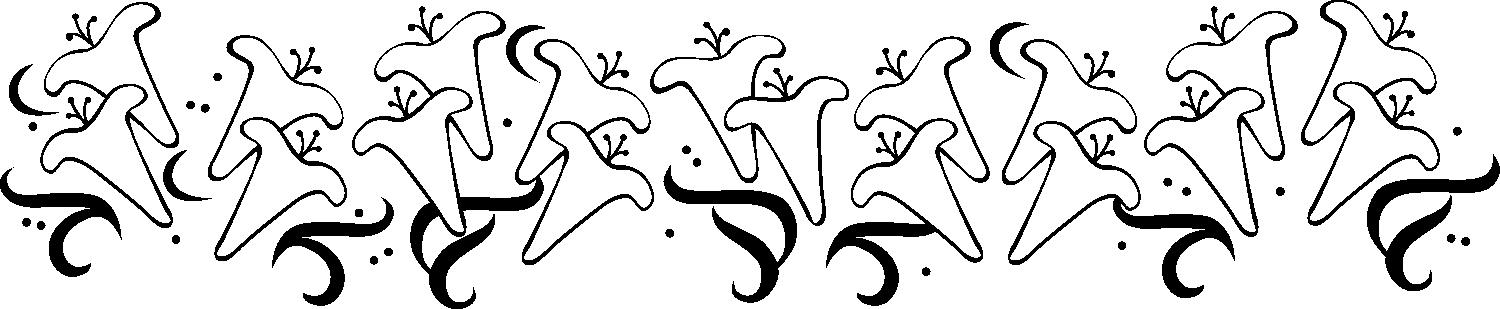 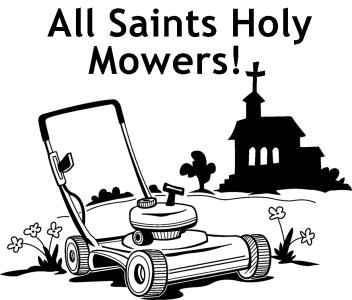 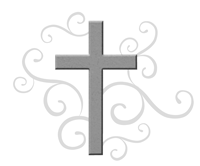 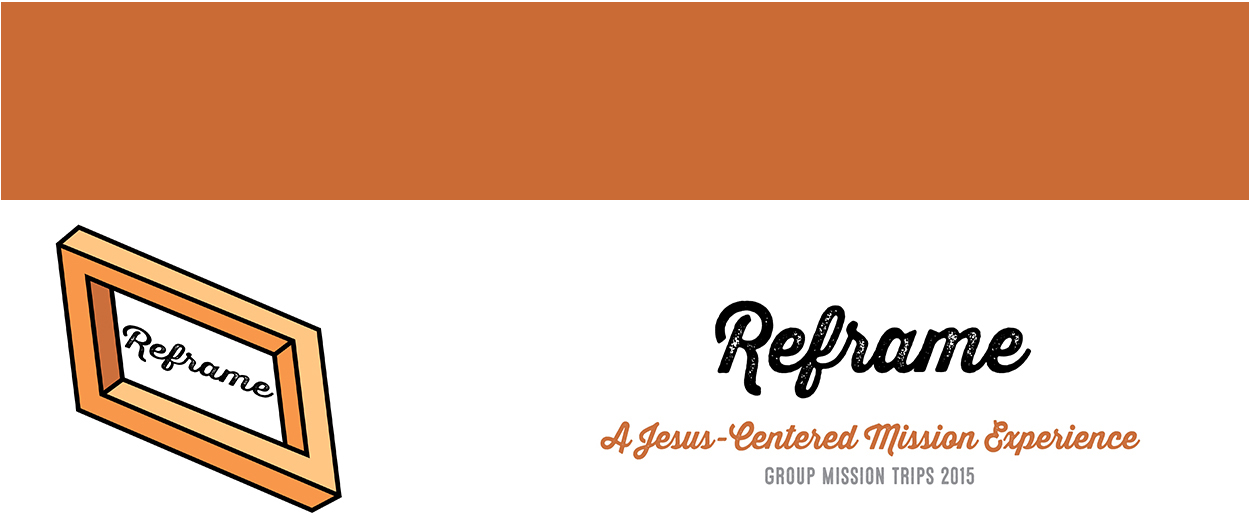 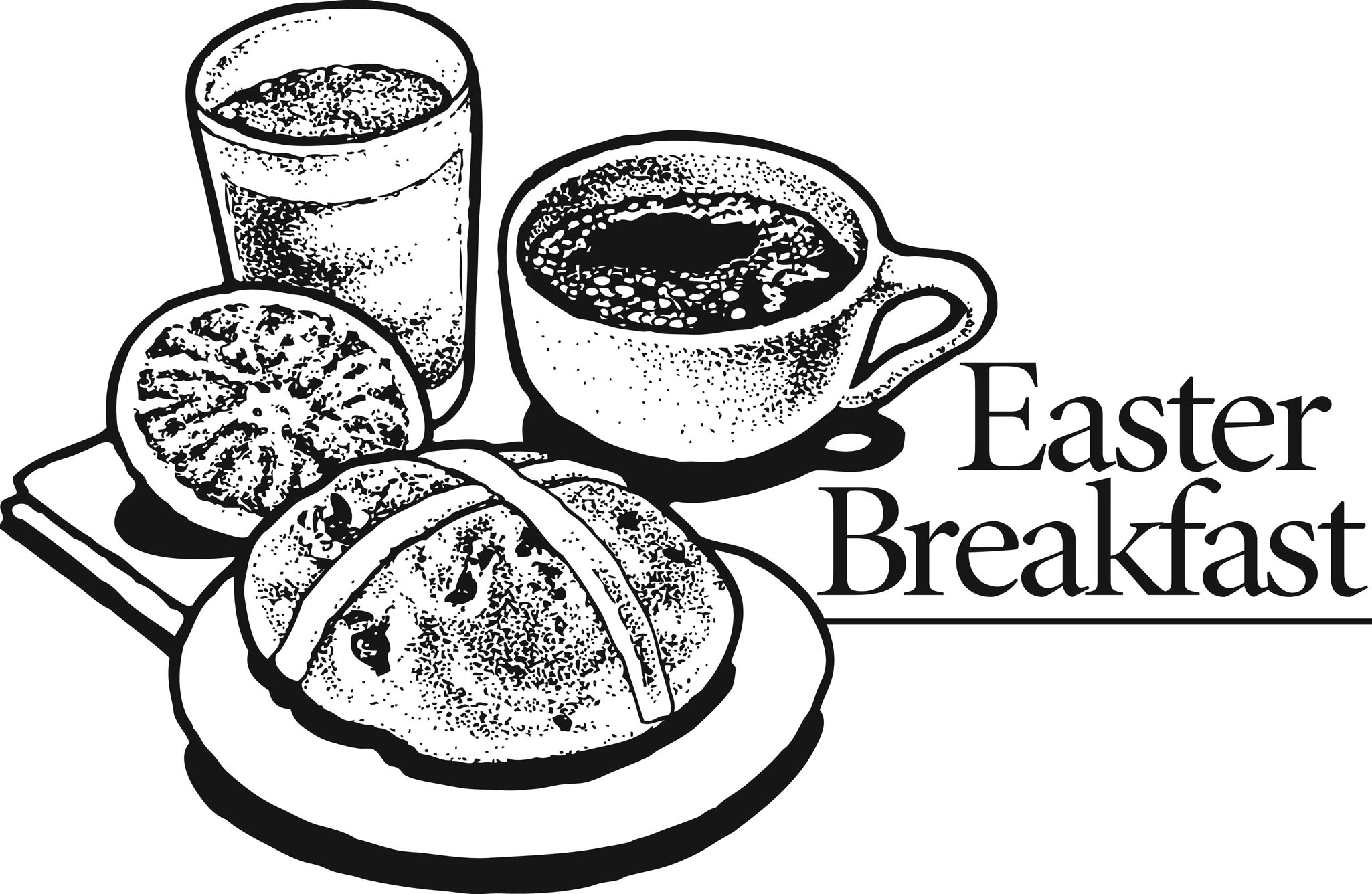 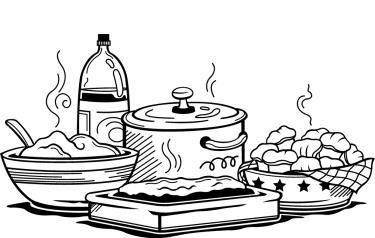 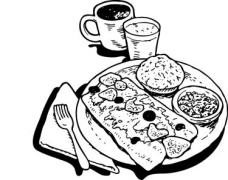 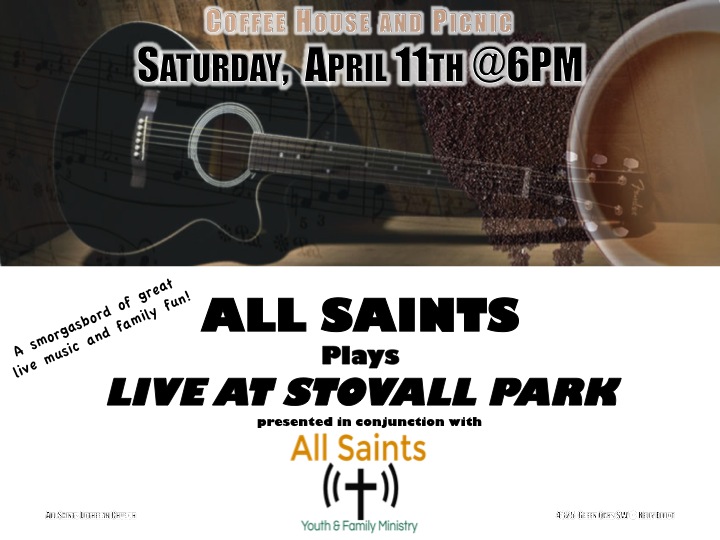 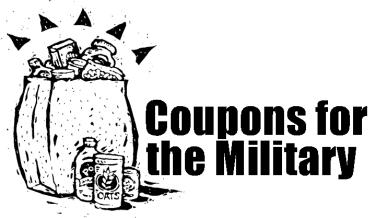 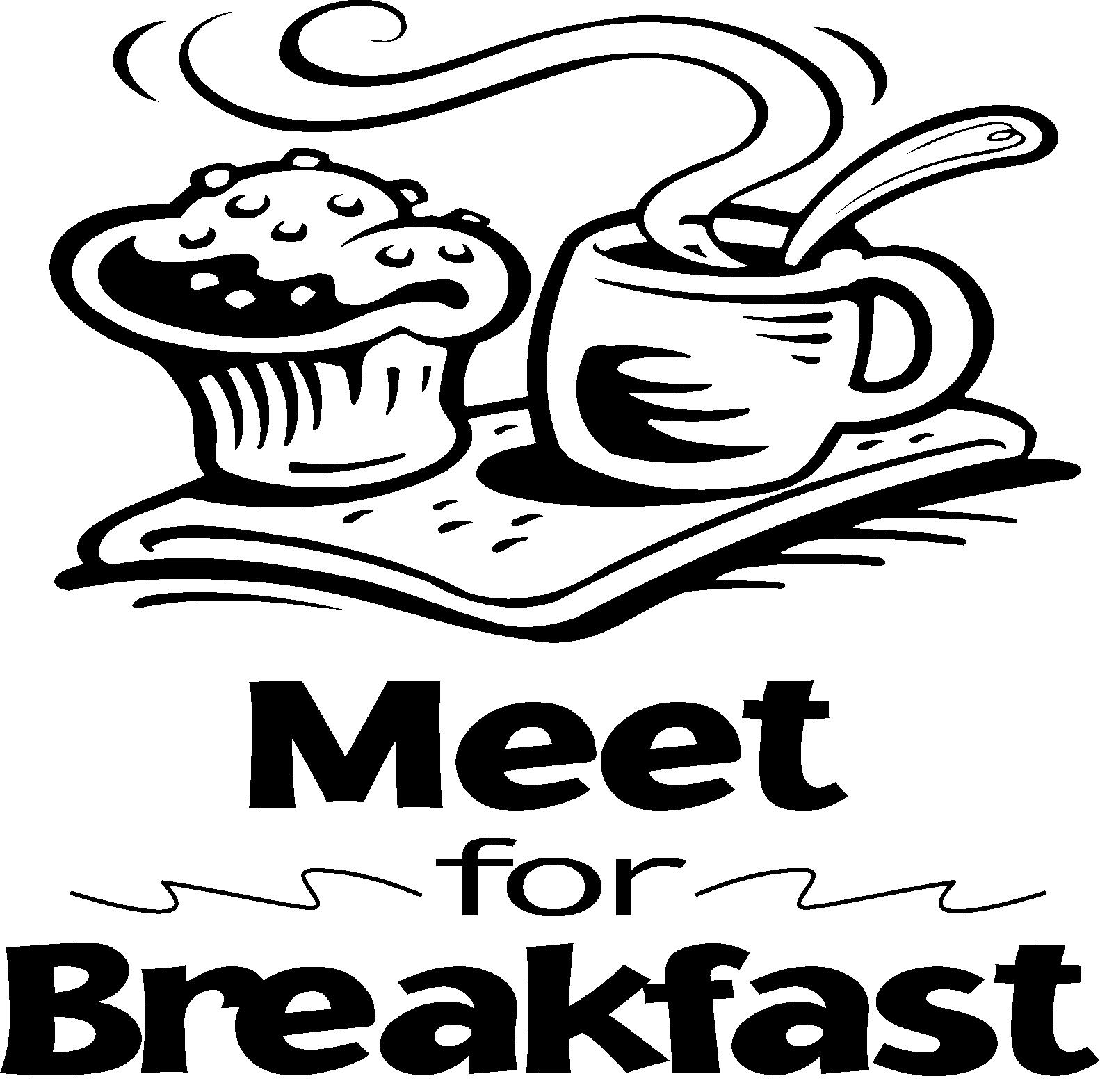 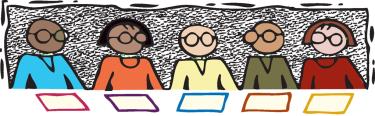 	All Saints Lutheran Church Those Who Serve Us Today8:45 a.m.			                           	 11:00 a.m. Greeters/Visitor Table:      Jerry and Ann Terhune		Ushers:    Lynn Davidson				     Kay Davidson  							   		     Ken Kiesling						Dave Gustafson		     Rhonda Kiesling						Alex Gustafson Assisting Minister:            Marilyn FunderburkLay Reader:     	         Marc Funderburk				 Altar Guild:                        Ann Terhune				Linda PetersonCommunion Assistants:Marc Funderburk–    	Wine                           			Julia Bessler –		WineMarilyn Funderburk-	Wine            	            		Lynn Gustafson –    	WineCarol Foster –    	Bread					Curt Lewis –		Bread	 Pastor John–         	Bread					Pastor John–		BreadPrayer Ministry:	Roger McMahon & Susan Parker	Mearl & Sue Avis8:45 Service -Special Musical Accompanists – Pat Brown and Frank Bliss11:00 Service -Special Musical Accompanist – Ben MarshallSound Techs- Steve Bessler, John Barnes           	Video – Bill StephensonMedia – Mary Rosas, Kristen Barnett, Shelby Barnett, Beverly Byers, Alex Byers  Counters:    Lauren Beeson					Mary RosasCoffee Servers:  Deb Hanson/Kristen & Shelby Barnett	Nursery Care:   Gabbi Inman & Garla SimsScrip Table:    Carol Foster		          			Vicki AlmosStaff                                                                Pastor:   Rev. John ScheusnerDirector of Youth and Family Ministries Intern: Kyle Jones      CLC Director:   Peggy Elder 					   Office Manager:   Liz BeatyContemporary Music/Worship Coordinator: Hedreich NicholsChoir Director/Accompanist:   Joe AlanPrayer Chain Coordinator:Vicki AlmosCongregation Council MembersPresident: Marc Funderburk    President Elect: John Viard    Treasurer: Dave Gustafson   Treasurer Elect: Jim Kimble   Secretary: Libby Lindstrom    Secretary Elect: Katie ManqueroTrustee Board Chair: Doug Parker     Ministry Board Chair: John BarnesCongregation Committee ChairpersonsFellowship: Open     Finance: Dave Gustafson     Communications:  Greg Gearing Community/Member Care: Carol Foster   Kitchen Coordinator: Mary Rosas    Outreach/Evangelism:  Robin Evans     Personnel:  Open     Property:  Len Livingston  Worship Logistics Coordinator:  Ann Terhune   Youth and Family Ministry:  John Viard 